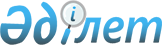 Об установлении размера платы за пользование жилищем из государственного жилищного фонда Ескельдинского районаПостановление акимата Ескельдинского района области Жетісу от 14 марта 2024 года № 83
      В соответствии с пунктом 1 статьи 97 Закона Республики Казахстан "О жилищных отношениях", приказом Председателя Агентства Республики Казахстан по делам строительства и жилищно-коммунального хозяйства от 26 августа 2011 года № 306 "Об утверждении Методики расчета размера платы за пользование жилищем из государственного жилищного фонда" акимат Ескельдинского района ПОСТАНОВЛЯЕТ:
      1. Установить размер платы за пользование жилищем из государственного жилищного фонда Ескельдинского района, согласно приложению к настоящему постановлению.
      2. Контроль за исполнением настоящего постановления возложить на заместителя акима Ескельдинского района 
      3. Настоящее постановление вводится в действие по истечении десяти календарных дней после дня его первого официального опубликования. Размер платы за пользование жилищем из государственного жилищного фонда Ескельдинского района
					© 2012. РГП на ПХВ «Институт законодательства и правовой информации Республики Казахстан» Министерства юстиции Республики Казахстан
				
      Аким района 

Ахметов Е.
Приложение к постановлению Акимата Ескельдинского района от "___" _______ 2024 года № _____
№
Адрес жилого дома
Размер платы за один квадратный метр в месяц (тенге)
1
село Карабулак, улица 8 Марта, дом № 5, квартира 1 
124,62
2
село Карабулак, улица 8 Марта, дом № 5, квартира 2
124,62
3
село Карабулак, улица 8 Марта, дом № 5, квартира 3
124,62
4
село Карабулак, улица 8 Марта, дом № 5, квартира 4 
124,62
5
село Карабулак, улица 8 Марта, дом № 5, квартира 5 
124,62
6
село Карабулак, улица 8 Марта, дом № 5, квартира 6 
124,62
7
село Карабулак, улица 8 Марта, дом № 5, квартира 7 
124,62
8
село Карабулак, улица 8 Марта, дом № 5, квартира 8 
124,62
9
село Карабулак, улица 8 Марта, дом № 5, квартира 9 
124,62
10
село Карабулак, улица 8 Марта, дом № 5, квартира 10 
124,62
11
село Карабулак, улица 8 Марта, дом № 5, квартира 11
124,62
12
село Карабулак, улица 8 Марта, дом № 5, квартира 12
124,62
13
село Карабулак, улица 8 Марта, дом № 5, квартира 13 
124,62
14
село Карабулак, улица 8 Марта, дом № 5, квартира 14 
124,62
15
село Карабулак, улица 8 Марта, дом № 5, квартира 15 
124,62
16
село Карабулак, улица 8 Марта, дом № 5, квартира 16 
124,62
17
село Карабулак, улица 8 Марта, дом № 5, квартира 17 
124,62
18
село Карабулак, улица 8 Марта, дом № 5, квартира 18 
124,62
19
село Карабулак, улица 8 Марта, дом № 5, квартира 19 
124,62
20
село Карабулак, улица 8 Марта, дом № 5, квартира 20
124,62
21
село Карабулак, улица 8 Марта, дом № 5, квартира 21
124,62
22
село Карабулак, улица 8 Марта, дом № 5, квартира 22
124,62
23
село Карабулак, улица 8 Марта, дом № 5, квартира 23
124,62
24
село Карабулак, улица 8 Марта, дом № 5, квартира 24
124,62
25
село Карабулак, улица 8 Марта, дом № 5, квартира 25
124,62
26
село Карабулак, улица 8 Марта, дом № 5, квартира 26
124,62
27
село Карабулак, улица 8 Марта, дом № 5, квартира 27
124,62
28
село Карабулак, улица 8 Марта, дом № 5, квартира 28
124,62
29
село Карабулак, улица 8 Марта, дом № 5, квартира 29
124,62
30
село Карабулак, улица 8 Марта, дом № 5, квартира 30
124,62
31
село Карабулак, улица 8 Марта, дом № 5, квартира 31
124,62
32
село Карабулак, улица 8 Марта, дом № 5, квартира 32
124,62
33
село Карабулак, улица 8 Марта, дом № 5, квартира 33
124,62
34
село Карабулак, улица 8 Марта, дом № 5, квартира 34
124,62
35
село Карабулак, улица 8 Марта, дом № 5, квартира 35
124,62
36
село Карабулак, улица 8 Марта, дом № 5, квартира 36
124,62
37
село Карабулак, улица 8 Марта, дом № 5, квартира 37
124,62
38
село Карабулак, улица 8 Марта, дом № 5, квартира 38
124,62
39
село Карабулак, улица 8 Марта, дом № 5, квартира 39
124,62
40
село Карабулак, улица 8 Марта, дом № 5, квартира 40
124,62
41
село Карабулак, улица 8 Марта, дом № 5, квартира 41
124,62
42
село Карабулак, улица 8 Марта, дом № 5, квартира 42
124,62
43
село Карабулак, улица 8 Марта, дом № 5, квартира 43
124,62
44
село Карабулак, улица 8 Марта, дом № 5, квартира 44
124,62
45
село Карабулак, улица 8 Марта, дом № 5, квартира 45
124,62
46
село Карабулак, улица 8 Марта, дом № 5, квартира 46
124,62
47
село Карабулак, улица 8 Марта, дом № 5, квартира 47
124,62
48
село Карабулак, улица 8 Марта, дом № 5, квартира 48
124,62
49
село Карабулак, улица 8 Марта, дом № 5, квартира 49
124,62
50
село Карабулак, улица 8 Марта, дом № 5, квартира 50
124,62
51
село Карабулак, улица 8 Марта, дом № 5, квартира 51
124,62
52
село Карабулак, улица 8 Марта, дом № 5, квартира 52
124,62
53
село Карабулак, улица 8 Марта, дом № 5, квартира 53
124,62
54
село Карабулак, улица 8 Марта, дом № 5, квартира 54
124,62
55
село Карабулак, улица 8 Марта, дом № 5, квартира 55
124,62
56
село Карабулак, улица 8 Марта, дом № 5, квартира 56
124,62
57
село Карабулак, улица 8 Марта, дом № 5, квартира 57
124,62
58
село Карабулак, улица 8 Марта, дом № 5, квартира 58
124,62
59
село Карабулак, улица 8 Марта, дом № 5, квартира 59
124,62
60
село Карабулак, улица 8 Марта, дом № 5, квартира 60
124,62
61
село Карабулак, улица Шевченко, дом № 44А, квартира 1 
95,56
62
село Карабулак, улица Шевченко, дом № 44А, квартира 2
95,56
63
село Карабулак, улица Шевченко, дом № 44А, квартира 3
95,56
64
село Карабулак, улица Шевченко, дом № 44А, квартира 4 
95,56
65
село Карабулак, улица Шевченко, дом № 44А, квартира 5 
95,56
66
село Карабулак, улица Шевченко, дом № 44А, квартира 6 
95,56
67
село Карабулак, улица Шевченко, дом № 44А, квартира 7 
95,56
68
село Карабулак, улица Шевченко, дом № 44А, квартира 8 
95,56
69
село Карабулак, улица Шевченко, дом № 44А, квартира 9 
95,56
70
село Карабулак, улица Шевченко, дом № 44А, квартира 10 
95,56
71
село Карабулак, улица Шевченко, дом № 44А, квартира 11
95,56
72
село Карабулак, улица Шевченко, дом № 44А, квартира 12
95,56
73
село Карабулак, улица Шевченко, дом № 44А, квартира 13 
95,56
74
село Карабулак, улица Шевченко, дом № 44А, квартира 14 
95,56
75
село Карабулак, улица Шевченко, дом № 44А, квартира 15 
95,56
76
село Карабулак, улица Шевченко, дом № 44А, квартира 16 
95,56
77
село Карабулак, улица Шевченко, дом № 44А, квартира 17 
95,56
78
село Карабулак, улица Шевченко, дом № 44А, квартира 18 
95,56
79
село Карабулак, улица Шевченко, дом № 44А, квартира 19 
95,56
80
село Карабулак, улица Шевченко, дом № 44А, квартира 20
95,56
81
село Карабулак, улица Шевченко, дом № 44А, квартира 21
95,56
82
село Карабулак, улица Шевченко, дом № 44А, квартира 22
95,56
83
село Карабулак, улица Шевченко, дом № 44А, квартира 23
95,56
84
село Карабулак, улица Шевченко, дом № 44А, квартира 24
95,56
85
село Карабулак, улица Шевченко, дом № 44А, квартира 25
95,56
86
село Карабулак, улица Шевченко, дом № 44А, квартира 26
95,56
87
село Карабулак, улица Шевченко, дом № 44А, квартира 27
95,56
88
село Карабулак, улица Шевченко, дом № 44А, квартира 28
95,56
89
село Карабулак, улица Шевченко, дом № 44А, квартира 29
95,56
90
село Карабулак, улица Шевченко, дом № 44А, квартира 30
95,56
91
село Карабулак, улица Шевченко, дом № 44А, квартира 31
95,56
92
село Карабулак, улица Шевченко, дом № 44А, квартира 32
95,56
93
село Карабулак, улица Шевченко, дом № 44А, квартира 33
95,56
94
село Карабулак, улица Шевченко, дом № 44А, квартира 34
95,56
95
село Карабулак, улица Шевченко, дом № 44А, квартира 35
95,56
96
село Карабулак, улица Шевченко, дом № 44А, квартира 36
95,56
97
село Карабулак, улица Шевченко, дом № 44А, квартира 37
95,56
98
село Карабулак, улица Шевченко, дом № 44А, квартира 38
95,56
99
село Карабулак, улица Шевченко, дом № 44А, квартира 39
95,56
100
село Карабулак, улица Шевченко, дом № 44А, квартира 40
95,56
101
село Карабулак, улица Шевченко, дом № 44А, квартира 41
95,56
102
село Карабулак, улица Шевченко, дом № 44А, квартира 42
95,56
103
село Карабулак, улица Шевченко, дом № 44А, квартира 43
95,56
104
село Карабулак, улица Шевченко, дом № 44А, квартира 44
95,56
105
село Карабулак, улица Шевченко, дом № 44А, квартира 45
95,56
106
село Карабулак, улица Шевченко, дом № 44А, квартира 46
95,56
107
село Карабулак, улица Шевченко, дом № 44А, квартира 47
95,56
108
село Карабулак, улица Шевченко, дом № 44А, квартира 48
95,56
109
село Карабулак, улица Шевченко, дом № 44А, квартира 49
95,56
110
село Карабулак, улица Шевченко, дом № 44А, квартира 50
95,56
111
село Карабулак, улица Шевченко, дом № 44А, квартира 51
95,56
112
село Карабулак, улица Шевченко, дом № 44А, квартира 52
95,56
113
село Карабулак, улица Шевченко, дом № 44А, квартира 53
95,56
114
село Карабулак, улица Шевченко, дом № 44А, квартира 54
95,56
115
село Карабулак, улица Шевченко, дом № 44А, квартира 55
95,56
116
село Карабулак, улица Шевченко, дом № 44А, квартира 56
95,56
117
село Карабулак, улица Шевченко, дом № 44А, квартира 57
95,56
118
село Карабулак, улица Шевченко, дом № 44А, квартира 58
95,56
119
село Карабулак, улица Шевченко, дом № 44А, квартира 59
95,56
120
село Карабулак, улица Шевченко, дом № 44А, квартира 60
95,56
121
село Карабулак, улица Шестакова, дом № 10, квартира 1 
84,73
122
село Карабулак, улица Шестакова, дом № 10, квартира 2
84,73
123
село Карабулак, улица Шестакова, дом № 10, квартира 3 
84,73
124
село Карабулак, улица Шестакова, дом № 10, квартира 5 
84,73
125
село Карабулак, улица Шестакова, дом № 10, квартира 7 
84,73
126
село Карабулак, улица Шестакова, дом № 10, квартира 9 
84,73
127
село Карабулак, улица Шестакова, дом № 10, квартира 12 
84,73
128
село Карабулак, улица Шестакова, дом № 10, квартира 14
84,73
129
село Карабулак, улица Шестакова, дом № 10, квартира 15
84,73
130
село Карабулак, улица Шестакова, дом № 10, квартира 17
84,73
131
село Карабулак, улица Шестакова, дом № 10, квартира 18
84,73
132
село Карабулак, улица Шестакова, дом № 10, квартира 19
84,73
133
село Карабулак, улица Шестакова, дом № 10, квартира 20 
84,73
134
село Карабулак, улица Шестакова, дом № 10, квартира 21
84,73
135
село Карабулак, улица Шестакова, дом № 10, квартира 22
84,73
136
село Карабулак, улица Шестакова, дом № 10, квартира 23
84,73
137
село Карабулак, улица Шестакова, дом № 10, квартира 24
84,73
138
село Карабулак, улица Шестакова, дом № 10, квартира 25
84,73
139
село Карабулак, улица Ломоносова, дом № 14, квартира 1 
100,0
140
село Карабулак, улица Ломоносова, дом № 21, квартира 20
222,0
141
село Карабулак, улица Балпык би, дом № 57, квартира 5
155,0
142
село Карабулак, улица Балпык би, дом № 57, квартира 37
152,0
143
село Карабулак, улица Победа, дом № 51, квартира 3
168,0
144
село Карабулак, улица Оразбекова, №25, квартира 30
187,0
145
село Карабулак, улица Кабсаматова, дом № 33, квартира 5 
114,0
146
село Карабулак, улица Кабсаматова, дом № 35, квартира 9 
125,0
147
село Карабулак, улица Кабсаматова, дом № 37, квартира 6
163,0
148
село Карабулак, улица Чехова, дом № 9
153,0
149
село Карабулак, улица Ч.Валиханова дом №107
141,0
150
село Карабулак, улица Ногайбаева., дом № 25
173,0
151
село Карабулак, улица М.Маметова, дом № 106
185,0
152
село Карабулак, улица К.Рыскулбекова, дом № 2 
79,0
153
село Карабулак, улица Р.Кошкарбаева, дом № 51 квартира №1
169,5
154
село Алдабергенова, улица Нысанбаева , дом № 8
160,0